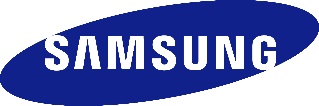 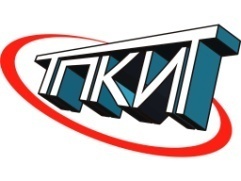 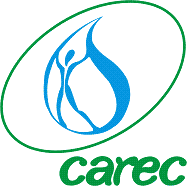 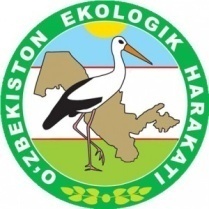 №ФИОПозицияКонтакты Samsung Central Eurasia Samsung Central Eurasia Samsung Central Eurasia Samsung Central Eurasia Айнур РакишеваЭксперт по дизайну помещений, Samsungr.ainur@samsung.comЦентр СУР Центр СУР Центр СУР Центр СУР Искандер МомбековЦентр СУРcsd.center@gmail.com Вероника ЮдинаPR-эксперт проекта в РК, Центр СУРyudina.veronica@gmail.comРЭЦЦАРЭЦЦАРЭЦЦАРЭЦЦАТатьяна ШакироваСоветник ИД РЭЦЦА по образовательным  программам, обучению и построению потенциала tshakirova@carececo.orgАтабек УмирбековМенеджер проекта, директор Представительства РЭЦЦА в РУзaumirbekov@carececo.orgМария АндрееваPR специалист РЭЦЦАmandreeva@carececo.orgГульмира ИсабаеваАссистент проекта, РЭЦЦАgissabaeva@carececo.orgЭксперты и члены РГ проекта, РУз и РКЭксперты и члены РГ проекта, РУз и РКЭксперты и члены РГ проекта, РУз и РКЭксперты и члены РГ проекта, РУз и РКТатьяна ОвчинниковаПреподаватель ТПКИТ, эксперт по адаптации курса по ремонту оборудованияtatkhk@inbox.ru, +998 71 2330785 р.т., +998 71 2336704 факс, +998 946820314 моб.Зафар Ачилов Эксперт проекта, Экодвижение Узбекистана(90) 929-31-43, azquzi@mail.ruДмитрий ЛиПреподаватель ТПКИТ, эксперт проектаНаталья ШулепинаPR-специалист проектаshulepina@bk.ruГалия НурмуханбетоваДоцент  IT-университета, г. Алматы,  региональный эксперт по ОУР и координации 8 7772242638, galiya-n@yandex.kzУмут МусинаДоцент  КазНТУ имени К. Сатпаева, г. Алматы,  региональный эксперт по ОУР и координации8 7026791916, 07061960@mail.ru